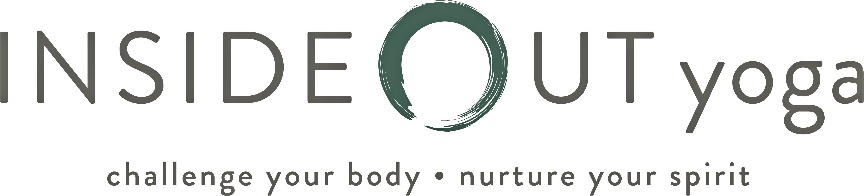 REGISTRATION AND DISCLAIMER FORMName:  __________________________________________________________________________________________Date of Birth:  _____________________________________________________________________________________E-mail:   __________________________________________________________________________________________Mailing Address:  __________________________________________________________________________________City:   ______________________________________     State: _____________       Zip: ________________________Best Phone Number to Reach You: ___________________________________________________________________How did you hear about InsideOut Yoga? _______________________________________________________________Please list any conditions or injuries you have that might affect your practice.   ________________________________________________________________________________________________________________________________Disclaimer: I acknowledge that it is my duty to exercise ordinary care for the protection of others and myself while attending yoga class at InsideOut Yoga, LLC.  I assume the risk of physical activity with my own physical condition.  I have received advice from my doctor that I am capable of physical exercise such as provided by InsideOut Yoga, LLC, or I will seek such advice, or I will assume the risk of exercising without a doctor’s examination.  This form continues to be effective as long as I am taking classes at InsideOut Yoga, LLC. I take complete responsibility for my presence at InsideOut Yoga, LLC and I will not hold Susan Johnson, her substitutes, or the Unitarian Universalist Fellowship of the Rappahannock responsible for any injuries or loss I may incur as a result of my participation in any yoga classes.I hereby confirm that I have read and fully understand this release of liability and assumption of risk agreement, fully understand its terms, and sign it freely and voluntarily without inducement. Signature: ___________________________________________    Date: _____________________________________Parent’s/guardian’s signature if under 18:  _____________________________________________________________Thanks so much for coming to InsideOut Yoga!  I’m interested in learning more about your hopes and desires for your practice and eagerly await an opportunity to discuss this with you.InsideOut Yoga · PO Box 244 · Irvington, VA 22480 · insideoutyoga.org · insideoutyoga@va.metrocast.net · 804.436.2204